Госаккредитацию образовательной деятельности получать необязательно. Однако только при ее наличии можно выдавать документы об образовании (образовании и квалификации) установленного законодательством образца. Это следует из ч. 4 ст. 59, ч. 4 ст. 60 Закона об образовании.Госаккредитация подтверждает, что качество образования соответствует аккредитационным показателям (ч. 2 ст. 92 Закона об образовании).Она проводится по основным образовательным программам (есть исключения) (ч. 1 ст. 92 Закона об образовании).Госаккредитация не нужна, в частности (ч. 1 ст. 92 Закона об образовании, п. п. 1, 2 Положения о госаккредитации образовательной деятельности):по образовательным программам дошкольного образования;программам подготовки научных и научно-педагогических кадров в аспирантуре (адъюнктуре);образовательным программам, реализуемым согласно ФГОС образования обучающихся с нарушением интеллекта;основным программам профессионального обучения;образовательной деятельности, которую ведут частные организации на территории инновационного центра "Сколково".За выдачу по неаккредитованным образовательным программам документов об образовании (образовании и квалификации) установленного законодательством образца предусмотрена административная ответственность. В частности, штраф для юрлиц составляет от 100 тыс. до 500 тыс. руб. (ч. 3 ст. 19.30 КоАП РФ).Госаккредитацию образовательной деятельности могут получить (п. 1 Положения):образовательные организации;организации, осуществляющие обучение, например научные организации, организации, осуществляющие лечение, оздоровление и (или) отдых (ч. 1 ст. 31 Закона об образовании);ИП (кроме тех, кто ведет образовательную деятельность непосредственно).За госаккредитацией основных профессиональных образовательных программ можно обратиться, если у вас есть обучающиеся, которые прошли промежуточную аттестацию по этим программам не менее чем за один год обучения по ним (ч. 11 ст. 92 Закона об образовании, п. 7 Положения).За госаккредитацией образовательных программ начального, основного, среднего общего образования можно обратиться, если есть лицензия на образовательную деятельность, либо одновременно с заявлением о ее получении по этим программам (внесении изменений в реестр лицензий) (ч. 10 ст. 92 Закона об образовании, п. 6 Положения).Госаккредитацию проводит Рособрнадзор или аккредитационный орган субъекта РФ, осуществляющий переданные РФ полномочия в сфере образования (ч. 5 ст. 92 Закона об образовании, п. 3 Положения, п. 7 Регламента Рособрнадзора, п. 7 Регламента аккредитационных органов субъектов РФ).Рособрнадзор проводит госаккредитацию (п. 8 ч. 1 ст. 6 Закона об образовании):российских организаций, ведущих образовательную деятельность в РФ по программам высшего образования;российских федеральных государственных профессиональных образовательных организаций, реализующих в РФ программы среднего профессионального образования в определенных сферах по специальностям согласно Перечню. Исключение - случаи, когда такие организации переданы в ведение аккредитационных органов субъектов РФ, осуществляющих управление в сфере образования (Письмо Рособрнадзора от 13.02.2012 № 05-389);российских организаций, ведущих образовательную деятельность за пределами РФ;организаций, ведущих образовательную деятельность, созданных по международным договорам РФ, а также загранучреждений МИД России, ведущих такую деятельность;иностранных организаций, ведущих образовательную деятельность по месту нахождения филиала на территории РФ;иностранных организаций, ведущих образовательную деятельность за пределами РФ.Аккредитационный орган субъекта РФ проводит аккредитацию в остальных случаях. Обращаться нужно в орган по месту нахождения вашей организации (ИП - по месту жительства). Получить аккредитацию в органе иного субъекта РФ нельзя (п. 4 ч. 1 ст. 7 Закона об образовании, п. 36 Регламента аккредитационных органов субъектов РФ).Чтобы получить госаккредитацию, направьте в аккредитационный орган заявление и прилагаемые к нему документы, уплатите госпошлину, пройдите аккредитационную экспертизу.Заявление о госаккредитации образовательной деятельности нужно составить по форме из Приложения № 1 к Приказу Рособрнадзора от 09.03.2023 № 360. При его заполнении и оформлении учитывайте Требования из Приложения № 2 к этому Приказу (п. 5 Положения, п. 11.1 Регламента Рособрнадзора, п. 11.1.1 Регламента аккредитационных органов субъектов РФ).В заявлении укажите, в частности:для организаций - уровень образования, либо профессию, специальность, направление подготовки, либо укрупненную группу профессий, специальностей и направлений подготовки, либо область образования, область или вид профессиональной деятельности, к которым относится программа, заявленная для госаккредитации (п. 5 Положения);для ИП - уровень образования, заявленный для госаккредитации общеобразовательных программ (п. 5 Положения).Если есть результаты мониторинга в системе образования, независимой оценки качества образования, профессионально-общественной аккредитации, общественной аккредитации, отчетов о самообследовании заявленной программы, в соответствующих строках заявления приведите адрес ссылки на открытые и общедоступные ресурсы в сети Интернет. В противном случае укажите "нет". Вам не откажут в госаккредитации из-за отсутствия данных сведений (п. п. 16, 17Требований к заполнению и оформлению заявления, п. 51 Положения).Если вы хотите получить выписку о госаккредитации на электронную почту, укажите "да" в соответствующей строке (п. 22 Требований к заполнению и оформлению заявления). Ее предоставят бесплатно (ч. 13 ст. 92 Закона об образовании).Заявление нужно составить в форме электронного документа и подписать УКЭП или УНЭП руководителя организации (ИП) либо лица, замещающего руководителя (п. п. 1, 24 Требований к заполнению и оформлению заявления, п. 16 Регламента Рособрнадзора, п. 16 Регламента аккредитационных органов субъектов РФ).Обратите внимание: составить заявление нужно на дату не ранее 10 календарных дней до его направления в аккредитационный орган (п. 25 названных Требований).В отдельных случаях к заполнению и оформлению заявления предъявляются особые требования. Например, это касается организаций, которые реализуют основные профессиональные образовательные программы с использованием сведений, составляющих гостайну, и находятся в ведении определенных органов (см., например, п. 8 названных Требований).Если образовательные программы реализуют организация и ее филиал, заявление о госаккредитации подается одновременно (п. 8 Положения).К заявлению приложите документы согласно Перечню из Приложения № 7 к Приказу Рособрнадзора от 09.03.2023 № 360:1)основную образовательную программу, если ее нет в открытых и общедоступных информационных ресурсах в сети Интернет (п. 1 названного Перечня, п. 11.1.2 Регламента аккредитационных органов субъектов РФ);2)сведения о реализации основных образовательных программ, заявленных для госаккредитации (п. п. 2 - 4 указанного Перечня, п. п. 11.2 - 11.4 Регламента Рособрнадзора, п. п. 11.1.3, 11.1.4Регламента аккредитационных органов субъектов РФ):по Приложению № 1 к заявлению - в отношении основных общеобразовательных программ;Приложению № 2 к заявлению - в отношении основных образовательных программ среднего профессионального образования;Приложению № 3 к заявлению - в отношении основных образовательных программ высшего образования.Данные сведения оформите согласно Требованиям из Приложения № 8 к Приказу Рособрнадзора от 09.03.2023 № 360. Составьте их на дату не ранее 10 календарных дней до направления в аккредитационный орган (п. п. 12, 26, 40 данных Требований).По своей инициативе вы можете представить, в частности, документы со сведениями из ЕГРЮЛ (п. 17.1 Регламента Рособрнадзора, п. 11.2.1 Регламента аккредитационных органов субъектов РФ).В отдельных случаях к прилагаемым документам предъявляются особые требования. Например, это касается организаций, которые реализуют основные профессиональные образовательные программы с использованием сведений, составляющих гостайну, и находятся в ведении определенных органов (см., например, п. 15 названных Требований).Заявление и документы направьте в аккредитационный орган в форме электронных документов, подписанных УКЭП или УНЭП. Их можно направить (п. 1 Требований к заполнению и оформлению заявления, п. 16 Регламента Рособрнадзора, п. 16 Регламента аккредитационных органов субъектов РФ):в Рособрнадзор - через Единый портал госуслуг или информсистему Рособрнадзора;аккредитационный орган субъекта РФ - через Единый портал госуслуг, или региональный портал госуслуг, или информсистему этого органа.Госпошлина за госаккредитацию образовательной деятельности составляет (пп. 127 п. 1 ст. 333.33 НК РФ):15 000 руб. - по основным образовательным программам начального общего, основного общего, среднего общего образования;35 000 руб. - по основным образовательным программам среднего профессионального образования;100 000 руб. - по основным образовательным программам высшего образования.Уплатите госпошлину после подачи заявления, но до принятия его к рассмотрению. Документ об уплате вы можете представить по своей инициативе (пп. 5.2 п. 1 ст. 333.18 НК РФ, п. 17.3Регламента Рособрнадзора, п. 11.2.3 Регламента аккредитационных органов субъектов РФ).Вам не могут отказать в приеме заявления и иных документов (п. 18 Регламента Рособрнадзора, п. 20 Регламента аккредитационных органов субъектов РФ).Госаккредитацию проводят по результатам аккредитационной экспертизы. Ее предмет - подтверждение соответствия качества образования по заявленным программам аккредитационным показателям (ч. 17, 18 ст. 92 Закона об образовании, п. 13 Положения).Экспертизу проводят в течение 10 рабочих дней. День ее начала указывают в распорядительных актах. Такие акты издают в течение трех рабочих дней со дня приема заявления и прилагаемых документов, затем в течение трех рабочих дней со дня издания их размещают на сайте аккредитационного органа (п. 20 Положения).По общему правилу экспертизу проводят с выездом экспертной группы при проведении мероприятий по оценке качества подготовки обучающихся. Исключение - случаи, когда, например, программы реализуют с применением исключительно электронного обучения, дистанционных образовательных технологий (п. п. 21, 22 Положения).Если заявленные образовательные программы не соответствуют аккредитационным показателям, в госаккредитации отказывают (ч. 22 ст. 92 Закона об образовании, п. 55 Положения).Информацию о проведении экспертизы размещают на сайте аккредитационного органа, а также направляют через личный кабинет на Едином портале госуслуг, в информационной системе аккредитационного органа, на региональном портале госуслуг (ч. 20 ст. 92 Закона об образовании, п. 16 Положения).В отдельных случаях аккредитационную экспертизу проводят с учетом особенностей.Решение о госаккредитации принимают в срок, не превышающий 25 рабочих дней со дня приема заявления и прилагаемых документов, если они соответствуют требованиям (ч. 21 ст. 92 Закона об образовании, п. 54 Положения).В то же время регламентами аккредитационных органов предусмотрено, что максимальный срок предоставления госаккредитации составляет (п. 9 Регламента Рособрнадзора, п. 9 Регламента аккредитационных органов субъектов РФ):при подаче в Рособрнадзор - 20 рабочих дней со дня регистрации заявления и документов;при подаче в аккредитационный орган субъекта РФ - 20 рабочих дней со дня приема заявления и документов, оформленных надлежащим образом.В течение одного рабочего дня со дня принятия решения о госаккредитации его доведут до вашего сведения. Уведомление о ее предоставлении и выписку из реестра аккредитованных организаций вам направят (п. 56 Положения, п. п. 8.1, 8.1.4 Регламента Рособрнадзора, п. п. 8.1, 8.1.4Регламента аккредитационных органов субъектов РФ):при подаче в Рособрнадзор - через Единый портал госуслуг или информсистему Рособрнадзора;при подаче в аккредитационный орган субъекта РФ - через Единый портал госуслуг, или региональный портал госуслуг, или информсистему этого органа, или по электронной почте.В таком же порядке уведомят о решении об отказе в госаккредитации (п. 56 Положения).В день принятия решения о госаккредитации аккредитационный орган вносит запись в реестр аккредитованных организаций. Она подтверждает наличие госаккредитации (ч. 12 ст. 92 Закона об образовании, п. 57 Положения, п. 8.1.3 Регламента Рособрнадзора, п. п. 93, 149 Регламента аккредитационных органов субъектов РФ).По общему правилу госаккредитация действует бессрочно. Срок действия госаккредитации иностранных организаций, ведущих образовательную деятельность за пределами РФ, составляет (ч. 12 ст. 92 Закона об образовании, п. 58 Положения):6 лет - по основным профессиональным образовательным программам;12 лет - по основным общеобразовательным программам.Если прекращает действовать лицензия на образовательную деятельность, перестает действовать и госаккредитация. Это происходит в день внесения записи в реестр лицензий. Сведения о прекращении госаккредитации вносят в реестр аккредитованных организаций в автоматическом режиме в день прекращения лицензии (ч. 16 ст. 92 Закона об образовании).Свидетельства о госаккредитации образовательной деятельности, выданные до 1 сентября 2023 г., подтверждают наличие госаккредитации по образовательным программам, относящимся к соответствующему уровню общего или профессионального образования (п. 2 ст. 2 Федерального закона от 29.12.2022 № 631-ФЗ).Эти документы на бумажном носителе прекратят действовать со дня, когда изменятся сведения в реестре аккредитованных организаций. В этом случае госаккредитацию будет подтверждать запись в реестре (п. 77 Положения).В зависимости от основания, по которому требуются изменения, их вносят по заявлению либо без него (п. п. 70 - 72 Положения).Без подачи заявления аккредитационный орган сам вносит изменения в случаях, перечисленных в п. 72 Положения. К ним относятся, например:реорганизация организации в форме преобразования, присоединения, слияния;изменение указанного в реестре аккредитованных организаций адреса или наименования организации или ее филиала, изменение фамилии, имени, отчества (при наличии), места жительства ИП.Если в течение одного месяца со дня возникновения основания аккредитационный орган не внес сведения в реестр, вы вправе направить в этот орган уведомление о необходимости их внести. Оно составляется в простой письменной форме или в форме электронного документа, подписанного простой электронной подписью. Уведомление должно содержать определенную информацию (п. 73 Положения).По заявлению изменения вносятся в следующих случаях (п. п. 70, 71 Положения):для проведения госаккредитации по неаккредитованным образовательным программам;получения временной госаккредитации;прекращения действия госаккредитации по инициативе заявителя.В этом случае порядок внесения изменений аналогичен первичному получению госаккредитации. Необходимо направить в аккредитационный орган заявление о внесении изменений в сведения, содержащиеся в реестре аккредитованных организаций, и прилагаемые к нему документы, уплатить госпошлину, пройти аккредитационную экспертизу.Заявление составьте по форме из Приложения № 3 к Приказу Рособрнадзора от 09.03.2023 № 360. При его заполнении и оформлении учитывайте Требования, которые указаны в Приложении № 4 к этому Приказу (п. 70 Положения, п. 12.1 Регламента Рособрнадзора, п. 12.1.1 Регламента аккредитационных органов субъектов РФ).Направить заявление и документы в аккредитационный орган нужно в той же форме и теми же способами, что и при первичном получении госаккредитации (п. 1 Требований, указанных в Приложении № 4 к Приказу Рособрнадзора от 09.03.2023 № 360, п. 16 Регламента Рособрнадзора, п. 16 Регламента аккредитационных органов субъектов РФ). Перечень прилагаемых документов тоже совпадает (см. Приложение № 7 к упомянутому Приказу).Госпошлина за внесение изменений составляет 3 000 руб. (пп. 130 п. 1 ст. 333.33 НК РФ, п. 78Положения). Уплатите ее после подачи заявления, но до принятия его к рассмотрению (пп. 5.2 п. 1 ст. 333.18 НК РФ).Временную госаккредитацию могут получить (ч. 14, 15 ст. 92 Закона об образовании, п. 59Положения):организации, которые возникли в результате реорганизации в форме разделения или выделения. Временная госаккредитация предоставляется по образовательным программам, которые реализовывались реорганизованной организацией и имели госаккредитацию. В этом случае она действует один год;организации, которые получили контрольные цифры приема на обучение, осуществляемое за счет бюджетных ассигнований федерального бюджета (бюджетов субъектов РФ, местных бюджетов), по не имеющим госаккредитации образовательным программам по профессиям, специальностям и направлениям подготовки либо укрупненным группам профессий, специальностей и направлений подготовки. Временная госаккредитация предоставляется по данным программам. В этом случае она действует два года.Заявление о предоставлении временной госаккредитации образовательной деятельности составьте по форме из Приложения № 5 к Приказу Рособрнадзора от 09.03.2023 № 360. Его нужно оформить согласно Требованиям, которые содержатся в Приложении № 6 к этому Приказу (п. 13 Регламента Рособрнадзора, п. 13.1 Регламента аккредитационных органов субъектов РФ).Направить заявление и документы в аккредитационный орган нужно в той же форме и теми же способами, что и при первичном получении госаккредитации (п. 1 упомянутых Требований, п. 16Регламента Рособрнадзора, п. 16 Регламента аккредитационных органов субъектов РФ).Госпошлина за предоставление временной госаккредитации - 3 000 руб. (пп. 131 п. 1 ст. 333.33 НК РФ). Уплатите ее после подачи заявления, но до принятия его к рассмотрению (пп. 5.2 п. 1 ст. 333.18 НК РФ).При предоставлении временной госаккредитации аккредитационная экспертиза не проводится (ч. 14, 15 ст. 92 Закона об образовании).Решение о предоставлении временной госаккредитации принимают в течение пяти рабочих дней со дня получения заявления. Вам направят уведомление о ее предоставлении и выписку из реестра аккредитованных организаций (п. 59 Положения, п. 8.3 Регламента Рособрнадзора, п. 8.3Регламента аккредитационных органов субъектов РФ).В день, когда принято решение, в реестр аккредитованных организаций вносят подтверждающую запись (ч. 14, 15 ст. 92 Закона об образовании, п. 8.3.3 Регламента Рособрнадзора, п. 303Регламента аккредитационных органов субъектов РФ).Срок действия временной госаккредитации не продлевается (п. 60 Положения).В госуслуге по госаккредитации образовательной деятельности откажут, если имеется одно из оснований, предусмотренных в п. 20 Регламента Рособрнадзора, п. п. 22, 23, 26 Регламента аккредитационных органов субъектов РФ.При первичном получении госаккредитации или внесении изменений в реестр аккредитованных организаций вам откажут, если, в частности (п. п. 20.2, 20.4, 20.5, 20.6 Регламента Рособрнадзора, п. п. 22.2, 22.3, 22.5, 22.7 Регламента аккредитационных органов субъектов РФ):нет лицензии на образовательную деятельность по заявленным для госаккредитации программам. Исключение - случай, когда заявление о госаккредитации по образовательным программам начального общего, основного общего, среднего общего образования подано одновременно с заявлением о получении лицензии (внесении изменений в реестр лицензий);по заявленным для госаккредитации основным профессиональным образовательным программам нет обучающихся, которые прошли промежуточную аттестацию по этим программам не менее чем за один год обучения по ним;заявление, документы и сведения в них не соответствуют требованиям и (или) представлены не в полном объеме;по результатам аккредитационной экспертизы установлено, что заявленные для госаккредитации программы не отвечают аккредитационным показателям.В предоставлении временной госаккредитации откажут, в частности, если (п. п. 20.8, 20.9Регламента Рособрнадзора, п. п. 23.5, 23.7 Регламента аккредитационных органов субъектов РФ):в ЕГРЮЛ нет записи о создании организации путем реорганизации, записи о прекращении деятельности присоединенной организации (при реорганизации в форме присоединения), а также записи о внесении изменений в учредительные документы;организации не установлены контрольные цифры приема.Как получить госаккредитацию образовательной деятельности и внести изменения в реестр аккредитованных организаций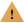 С 1 сентября 2024 г. вступает в силу новый Порядок аккредитации, привлечения, отбора экспертов и экспертных организаций, привлекаемых к проведению аккредитационной экспертизы, а также ведения реестра экспертов и экспертных организаций. См. ПриказРособрнадзора от 31.07.2023 № 1470. Соответствующие изменения будут отражены в материале при его актуализации.Госаккредитацию образовательной деятельности получать необязательно. Однако только при ее наличии можно выдавать документы об образовании (образовании и квалификации) установленного законодательством образца. Госаккредитация проводится по основным образовательным программам (есть исключения). Она подтверждает соответствие качества образования аккредитационным показателям.Чтобы получить госаккредитацию, направьте в аккредитационный орган заявление и прилагаемые к нему документы, уплатите госпошлину, пройдите аккредитационную экспертизу.Запись о госаккредитации вносят в реестр аккредитованных организаций.Оглавление:1. Когда нужно получать госаккредитацию образовательной деятельности2. Кто может получить госаккредитацию образовательной деятельности3. Кто проводит госаккредитацию образовательной деятельности4. Как получить госаккредитацию образовательной деятельности5. Как внести изменения в реестр аккредитованных организаций6. Каковы основания для отказа в госуслуге по госаккредитации образовательной деятельности1. Когда нужно получать госаккредитацию образовательной деятельности2. Кто может получить госаккредитацию образовательной деятельностиСм. также: Как получить лицензию на образовательную деятельность и внести изменения в реестр лицензий3. Кто проводит госаккредитацию образовательной деятельности4. Как получить госаккредитацию образовательной деятельности4.1. Как составить заявление о госаккредитации4.2. Какие документы нужно приложить к заявлению о госаккредитации4.3. Как направить заявление и прилагаемые к нему документы в аккредитационный орган4.4. Как проводят аккредитационную экспертизу4.5. В какой срок и в каком порядке уведомят о предоставлении госаккредитации (отказе в этом)4.6. Как долго действует госаккредитация образовательной деятельностиКак (как долго) действуют свидетельства о госаккредитации, выданные до 1 сентября 2023 г.5. Как внести изменения в реестр аккредитованных организаций5.1. Как внести изменения в реестр аккредитованных организаций в связи с получением госаккредитации по неаккредитованным программам5.2. Как получить временную госаккредитацию образовательной деятельности6. Каковы основания для отказа в госуслуге по госаккредитации образовательной деятельности